CLIENT PROFILE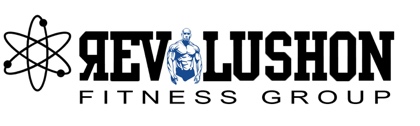 NAME:_________________________________	BIRTHDATE:______________________ADDRESS:__________________________________________________________________CITY:________________________________	     STATE:_______	ZIP:_________________HOME PHONE: __________________________     CELL PHONE:________________________EMAIL: ________________________________________    HEIGHT:_______     WEIGHT:______EMERGENCY CONTACTNAME:____________________________________	    PHONE:_____________________RELATIONSHIP:____________________________________HOW DID YOU HEAR ABOUT US? _______________________________WHAT IS YOUR PROFESSION? __________________________________ARE YOU UNDER THE CARE OF A PHYSICIAN? ______     IF SO, FOR WHAT?__________________DO YOU HAVE ANY CURRENT OR RECENT INJURIEST? __________________________________HOW MUCH CARDIO DO YOU DO A WEEK? ____________________________________DO YOU EXERCISE? ________________      IF SO, HOW? __________________________LAST TIME YOU EXERCISED? _______________________     DO YOU EAT BREAKFAST? _______HOW MANY TIMES YOU EAT A DAY (INCLUDING SNACKS)? ________________WHAT ARE YOUR GOALS? _______________________________________________________EVER WORK WITH A PERSONAL TRAINER? ______	DID YOU GET GOOD RESULTS?___________	LIABILITY WAIVER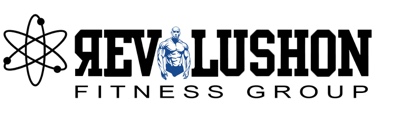 I, ____________________________ understand and agree that no liability is, or will be assumed by THE REVOLUSHON FITNESS GROUP LLC, or any of its owners or employees.You agree that if you are present for any reason, have interaction of any kind with or from anyone else, engage n any physical exercise or activity or use any facility, on club property or elsewhere at a club sponsored event of program, you do so at your own risk. You assume this risk for all likely and unlikely, reasonable and unreasonable expected experiences or occurrences. This includes, without limitation, your use of the equipment, locker room, showers, parking area, or sidewalk and your participation in a training program or other instruction now or in the future made available. You agree that you are voluntarily participating in these activities and using the equipment and facilities and assuming the risk of injury or contraction of any illness or medical condition that might result therefrom or any damage, loss or theft of any personal property. You agree on behalf of yourself to release and discharge us from any and all claims or causes of action arising out of our negligence. This Waiver and Release of all liability includes, without limitation, injuries which may occur as a result of (a) your use of any facility or its improper maintenance, (b) your use of any exercise equipment which may malfunction or break, (c) our improper maintenance of any exercise equipment, (d) our negligent instruction or supervision, (e) our negligent hiring or negligent retention of any employee, (f) loss of consortium, (g) your slipping and falling while in any club or on the surrounding premises, or (h) first aid, emergency treatment, or any other service which are negligently rendered or failed to be rendered by released parties, emergency personnel or Good Samaritans, or our negligently preventing a Good Samaritan from rendering first aid. YOU ACKNOWLEDGE THAT YOU HAVE CAREFULLY READ THIS RELEASE AND FULLY UNDERSTAND THAT IT IS A RELEASE OF ALL LIABILITY, IN ADDITION YOU DO HEREBY WAIVE ANY RIGHT THAT YOU MAY HAVE, BY OR ON BEHALF OF YOURSELF, YOUR SPOUSE, OR ANY CHILD (MINOR OR OTHERWISE), TO BRING LEGAL ACTION OR ASSERT A CLAIM OFR INJURY OR LOSS OF ANY KING AGAINST US FOR OUR NEGLIGENCE OR ARISING OUT OF OR RELATING TO PARTICIPATION BY YOU, YOUR SPOUSE, OR CHILD IN ANY OF THE ACTIVITIES, OR USE OF EQUIPMENT, FACILITIES, OR SERVICES WE PROVIDE AS DESCRIBED IN THIS PARAGRAPH, OR ON ACCOUNT OF ANY ILLNESS OR ACCIDENT, OR DAMAGE TO OR LESS OF YOUR PERSONAL PROPERTY.PRINT NAME: ___________________________________	DATE: _______________________SIGNATURE: _______________________________________WITNESS/GUARDIAN: ___________________________________